РОССИЙСКАЯ ФЕДЕРАЦИЯИРКУТСКАЯ ОБЛАСТЬ
КИРЕНСКИЙ РАЙОН
НЕБЕЛЬСКОЕМУНИЦИПАЛЬНОЕ ОБРАЗОВАНИЕПОСТАНОВЛЕНИЕ                                                                                                         от  31 августа  2015 г. №  27Об утверждении Порядка уведомления о создании добровольной народной дружиныпо охране общественного порядка на территории Небельского муниципального образования и согласования кандидатурыкомандира народной дружиныВ соответствии с Федеральным законом от 06.10.2003 г. № 131-ФЗ «Об общих принципах организации местного самоуправления в Российской Федерации», Федеральным законом от 02.04.2014 г. № 44-ФЗ «Об участии граждан в охране общественного порядка» и Законом Иркутской области от 21.11.2014 г. № 133-ОЗ «Об отдельных вопросах, связанных с участием граждан в охране общественного порядка в Иркутской области», руководствуясь ст. 6,  п 32 Устава Небельского  муниципального образования,ПОСТАНОВЛЯЮ:1. Утвердить Порядок уведомления о создании добровольной народной дружины по охране общественного порядка на территории Небельского муниципального образования и согласования кандидатуры командира народной дружины.  (Приложение № 1).2. Данное постановление опубликовать (обнародовать) в информационном издании «Вестник» Небельского сельского поселения, разместить  на официальном сайте Киренского муниципального района в разделе «Поселения» в сети «Интернет» 3. Контроль за исполнением настоящего постановления оставляю за собой.Глава Небельского 
муниципального образования                                                                   Н.В. ВоронаПриложение № 1к постановлениюглавыНебельского муниципальногообразования                                           от « 31 » августа  2015 года   № 27Порядок уведомления о создании добровольной народной дружины по охране общественного порядка на территории Небельского  муниципального образования и согласования кандидатуры командира народной дружины  1. Общие положения	Настоящий Порядок уведомления о создании народной дружины на территории Небельского муниципального образования  и согласования кандидатуры командира народной дружины (далее - Порядок) разработан в целях укрепления охраны общественного порядка на территории Небельского  муниципального образования  в соответствии с Федеральным законом от 02 апреля 2014 года № 44-ФЗ «Об участии граждан в охране общественного порядка», законом Иркутской области от 21 ноября 2014 № 133-ОЗ «Об отдельных вопросах, связанных с участием граждан в охране общественного порядка в Иркутской области», 1.  В настоящем Порядке  используются следующие основные понятия:1) народная дружина по охране общественного порядка на территории Небельского муниципального образования (далее – народная дружина) - основанное на членстве общественное объединение, участвующее в охране общественного порядка во взаимодействии с органами внутренних дел (полицией) и иными правоохранительными органами, органами государственной власти и органами местного самоуправления;2) реестр народных дружин и общественных объединений правоохранительной направленности в Иркутской области (далее - региональный реестр) - информационный ресурс, содержащий сведения о народных дружинах и об общественных объединениях правоохранительной направленности, созданных на территории Иркутской области;2. Народные дружины создаются по инициативе граждан Российской Федерации, изъявивших желание участвовать в охране общественного порядка, в форме общественной организации с уведомлением администрации Небельского муниципального образования (по форме согласно Приложения № 1 к настоящему Порядку) в течение 10 календарных дней с момента принятия соответствующего решения.3. Уведомление о создании народной дружины (далее – уведомление), вместе с ходатайством о согласовании кандидатуры командира народной дружины (по форме согласно Приложения № 2 к настоящему Порядку, далее - ходатайство) на бумажном носителе направляется в администрацию Небельского муниципального образования заявителем, уполномоченным на совершение соответствующих действий народной дружиной (далее – заявитель).4. К уведомлению и ходатайству прилагаются следующие документы:- копия документа, удостоверяющего личность заявителя;- решение о создании народной дружины, об утверждении ее устава и о формировании руководящих органов, принятые на съезде (конференции) или общем собрании;- копия Устава народной дружины;- копия решения об избрании кандидатуры командира народной дружины с приложением копии документа, удостоверяющего его личность;- документ, удостоверяющий полномочия представителя заявителя, если с уведомлением обращается представитель заявителя.5. В день поступления в администрацию Небельского муниципального образования  уведомления о создании народной дружины и ходатайства о согласовании кандидатуры командира народной дружины, указанные документы регистрируются у консультанта по делам ГО и ЧС администрации Небельского муниципального образования и направляются на рассмотрение главе администрации поселка Небель (далее – глава администрации).6. Глава администрации в срок не позднее 10 (десяти) рабочих дней с момента поступления уведомления о создании народной дружины и ходатайства о согласовании кандидатуры командира народной дружины принимает решение о согласовании кандидатуры командира народной дружины, либо об отказе в согласовании. 7. Основанием для отказа в согласовании кандидатуры командира народной дружины является предоставление неполного пакета документов, предусмотренного пунктом 4 настоящего Порядка, а также наличие информации, препятствующей в соответствии со статьей 14 Федерального закона от 2 апреля 2014 года № 44-ФЗ «Об участии граждан в охране общественного порядка» гражданину быть членом народной дружины.8. Решение о согласовании или об отказе в согласовании кандидатуры командира народной дружины направляется уполномоченному лицу, направившему уведомление о создании народной дружины и ходатайство о согласовании кандидатуры командира народной дружины.В решении об отказе в согласовании указываются мотивированные причины отказа.9. При  принятии решения об отказе в согласовании кандидатуры командира народной дружины, в случае наличия информации, препятствующей в соответствии со статьей 14 Федерального закона от 2 апреля 2014 года № 44-ФЗ «Об участии граждан в охране общественного порядка» гражданину быть членом народной дружины повторное уведомление о согласовании иной кандидатуры командира народной дружины рассматривается в соответствии с настоящим Порядком.	Приложение № 1                                                                                                              к Порядку уведомления о создании добровольной народной дружины по охране общественного порядка на территории Небельского муниципального образования  и согласования кандидатуры командира добровольной народной дружины  Форма уведомления о создании гражданами добровольной народной дружиныГлаве администрацииНебельского муниципального образования от __________________________                                                                                                                                                                                           (Ф.И.О. уполномоченного лица)                               адрес: ___________________________,                               телефон: ___________, факс: _________,                               адрес электронной почты: ____________Уведомлениео создании добровольной народной дружины____________________________, являющийся _________________________________________,            (Ф.И.О. уполномоченного лица)                                                                       (наименование должности уполномоченного лица)действующий на основании ____________________, в соответствии с ч. 1 ст. 12                                                                (документ, подтверждающий полномочия)     Федерального закона от  02.04.2014 г. № 44-ФЗ "Об участии  граждан  в  охране общественного порядка" уведомляю о том, что в Небельском муниципальном образовании "___"________ 201__ г. создана добровольная народная дружина ___________________________в целях   содействия  органам  внутренних  дел (полиции) и иным правоохранительным органам в  охране общественного порядка,  участия в  предупреждении   и  пресечении правонарушений,  распространения правовых знаний, разъяснения норм поведения в общественных местах, границей территории деятельности созданной добровольной народной дружины является Небельское муниципальное образование Создание добровольной народной  дружины подтверждается следующими документами:__________________________________________________________________________.    Приложения:    1. Копия решения о создании добровольной народной дружины.    2. Сведения об учредителях и участниках добровольной народной дружины.    3. Копия Устава добровольной народной дружины.    4. Документ, подтверждающий полномочия заявителя.    "___"________ ____ г.                                                                                 __________________                                                                                                                                                                                                               (подпись)Приложение № 2                                                                                                              к Порядку уведомления о создании добровольной народной дружины по охране общественного порядка на территории Небельского муниципального образования  и согласования кандидатуры командира добровольной народной дружины  Форма ходатайства о согласовании кандидатуры командира добровольной народной дружиныГлаве администрацииНебельского муниципального образования от __________________________                                                                                                                                                                                           (Ф.И.О. уполномоченного лица)                               адрес: ___________________________,                               телефон: ___________, факс: _________,                               адрес электронной почты: ____________Ходатайствоо согласовании кандидатуры командира добровольной народной дружины____________________________, являющийся _________________________________________,            (Ф.И.О. уполномоченного лица)                                                                       (наименование должности уполномоченного лица)действующий на основании __________________________________, в соответствии с ч. 1 ст. 13                                                                                    (документ, подтверждающий полномочия)     Федерального закона от  02.04.2014 г. № 44-ФЗ "Об участии  граждан  в  охране общественного порядка" ходатайствую о согласовании кандидатуры командира добровольной народной дружины _____________________________, созданной в Небельском муниципальном                                                             (название дружины)образовании "___"________ 20___ г. Кандидатура командира добровольной народной дружины предложена на съезде (конференции, общем собрании) добровольной народной дружины, проведенном «______»_______ 20___ г. __________________________________. (место проведения съезда (конференции, общего собрания)                                                                                                                                                                                                               (подпись)Приложения:    1. Копия документа, удостоверяющего личность кандидатуры командира народной дружины.    2. Копия решения об избрании кандидатуры командира народной дружины.    3. Сведения о кандидатуре командира народной дружины.    2. Документ, подтверждающий полномочия заявителя.    "___"________ ____ г.                                                                                 __________________                                                                                                                                                                                                               (подпись)Образец удостоверения народного дружинникаОбразец удостоверения народного дружинника:1) обложка удостоверения народного дружинника: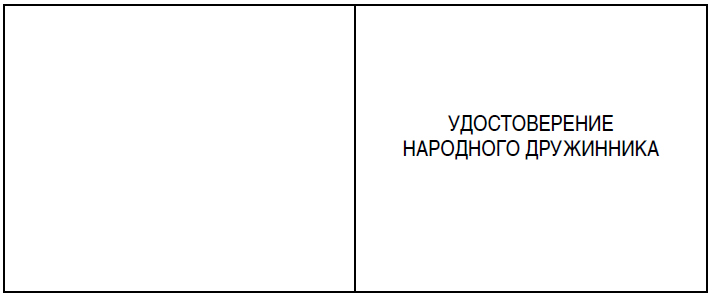 2) внутренняя сторона удостоверения народного дружинника: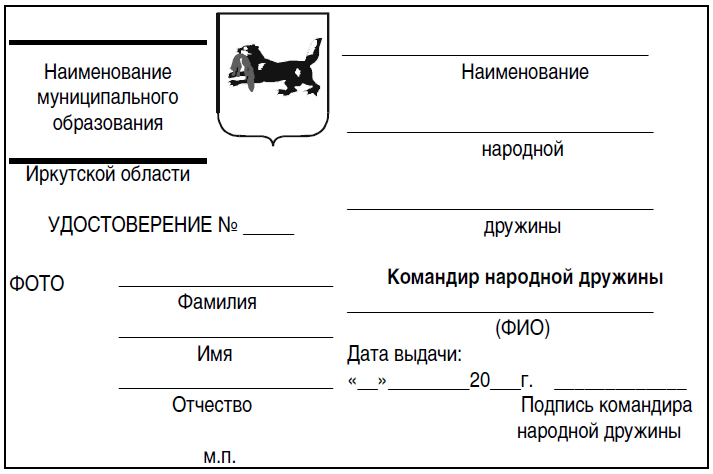 Описание удостоверения народного дружинника1. Удостоверение народного дружинника (далее - удостоверение) представляет собой книжечку с обложкой из переплетного материала (бумвинил) темно-бордового цвета размером 195 мм х 60 мм в развернутом виде.2. На лицевой стороне обложки удостоверения выполнены тиснением золотистого цвета с выравниванием по центру заглавными буквами слова: "УДОСТОВЕРЕНИЕ НАРОДНОГО ДРУЖИННИКА".3. Вкладыши внутренней стороны удостоверения (далее - вкладыш) имеют голубой фон, выполненный в виде защитной сетки с графическим орнаментом синего цвета с изображением Герба Иркутской области.4. На левом вкладыше:1) вверху справа воспроизведено изображение Герба Иркутской области, слева от него располагаются две параллельные пустые строки, под которыми расположен текст: "Наименование муниципального образования Иркутской области";2) далее по центру надпись "УДОСТОВЕРЕНИЕ N ______";3) ниже слева место для фотографии народного дружинника размером 30 мм х 40 мм с надписью "ФОТО";4) справа три параллельные пустые строки с надписями под ними "Фамилия", "Имя", "Отчество", под ними место печати "м.п.".5. На правом вкладыше:1) вверху располагаются три параллельные пустые строки, под которыми расположен текст: "Наименование народной дружины";2) ниже напечатаны слова "Командир народной дружины", далее одна пустая строка, под которой расположен текст "ФИО";3) в левом нижнем углу располагается текст "Дата выдачи:", под ней ниже "__" ______ 20__г.;4) справа в углу располагается пустая строка с надписью под ней "Подпись командира народной дружины".6. Все надписи выполнены черным цветом.Образец отличительного знака
народного дружинникаОписание отличительного знака народного дружинника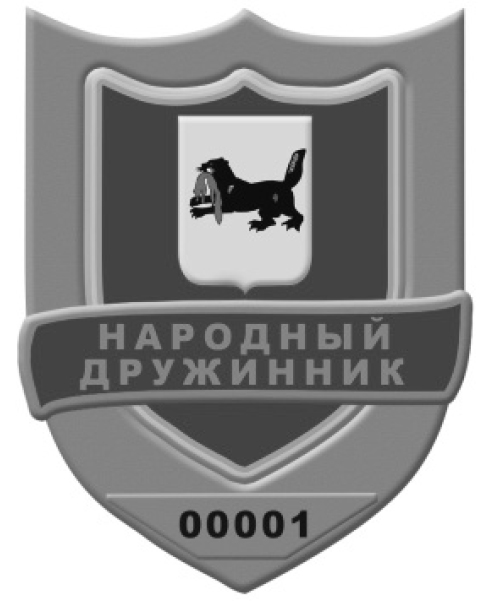 Отличительный знак народного дружинника (далее - отличительный знак) выполнен из металла белого цвета в форме треугольного щита с двумя опрокинутыми дугами в главе размером 80 мм х 60 мм и состоит из двух частей: основания и накладки с изображением порядкового номера.Основание отличительного знака выполнено в серебряном цвете, в центре расположен червленого (красного) цвета треугольный щит с двумя опрокинутыми дугами в главе, повторяющий форму знака и обрамленный внутренней каймой, с размещенным в центре рисунком Герба Иркутской области в многоцветном виде.Ниже располагается накладка в форме червленого четырехугольника, обрамленного внутренней каймой серебряного цвета с текстом: "НАРОДНЫЙ ДРУЖИННИК", размещенным в две строки.Шрифт отличительного знака выпуклый с заливкой серебряного цвета.Накладка в форме перевернутой трапеции с порядковым номером с заливкой надписи символов черного цвета. Порядковый номер отличительного знака представляет собой комбинацию из пяти цифр.Крепление отличительного знака - заколка, комбинированная с откидным креплением для пуговицы.Консультант по делам ГО и ЧС администрации Небельского муниципального образования                                                                                                       А. С. Михайлова